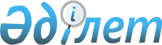 Вопросы Комитета государственного санитарно-эпидемиологического надзора Министерства здравоохранения Республики Казахстан
					
			Утративший силу
			
			
		
					Постановление Правительства Республики Казахстан от 10 января 2002 года N 21. Утратило силу - постановлением Правительства РК от 29 октября 2004 г. N 1125 (P041125)



      Правительство Республики Казахстан постановляет: 



      1. Утвердить прилагаемые: 



      1) Положение о Комитете государственного санитарно- эпидемиологического надзора Министерства здравоохранения Республики Казахстан; 



      2) Перечень организаций, находящихся в ведении Комитета государственного санитарно-эпидемиологического надзора Министерства здравоохранения Республики Казахстан. 



      2. Реорганизовать государственные учреждения согласно приложению путем разделения их в государственные учреждения - территориальные органы санитарно-эпидемиологического надзора на транспорте и в государственные учреждения - центры, осуществляющие санитарно-эпидемиологическую экспертизу на транспорте. 



      3. Министерству здравоохранения Республики Казахстан в месячный срок принять меры, вытекающие из настоящего постановления. 



      4. Внести в постановление Правительства Республики Казахстан от 16 ноября 2001 года N 1465 
 P011465_ 
 "Вопросы Министерства здравоохранения Республики Казахстан" следующие изменения: 



      в Перечне организаций, находящихся в ведении Министерства здравоохранения Республики Казахстан, утвержденном указанным постановлением: 



      строки, порядковые номера 1, 5, 20, 25 исключить. 



      5. Настоящее постановление вступает в силу с 1 января 2002 года. 


     

Премьер-Министр




     Республики Казахстан



                                                 Утверждено



                                        постановлением Правительства



                                             Республики Казахстан



                                        от 10 января 2002 года N 21



Положение






о Комитете государственного санитарно-эпидемиологического






надзора Министерства здравоохранения Республики Казахстан





1. Общие положения






      1. Комитет государственного санитарно-эпидемиологического надзора Министерства здравоохранения Республики Казахстан (далее - Комитет) является ведомством Республики Казахстан, осуществляющим в пределах компетенции Министерства здравоохранения Республики Казахстан контрольно-надзорные функции, а также межотраслевую координацию в области обеспечения санитарно-эпидемиологического благополучия населения. 



      2. Комитет имеет территориальные органы санитарно-эпидемиологического надзора на транспорте: 



      Центральное управление санитарно-эпидемиологического надзора на транспорте; 



      Региональные управления санитарно-эпидемиологического надзора на железнодорожном транспорте и управления санитарно-эпидемиологического надзора на воздушном транспорте; 



      Отделенческие управления санитарно-эпидемиологического надзора на железнодорожном транспорте. 



      3. Комитет осуществляет свою деятельность в соответствии с 
 K951000_ 
 Конституцией, законами Республики Казахстан, актами Президента и Правительства Республики Казахстан, иными нормативными правовыми актами, а также настоящим Положением. 



      4. Комитет по вопросам своей компетенции в установленном законодательством порядке издает приказы, которые имеют обязательную силу на территории Республики Казахстан. 



      5. Финансирование Комитета, территориальных органов санитарно- эпидемиологического надзора на транспорте осуществляется только из республиканского бюджета. 



      6. Комитет является юридическим лицом, имеет печати, штампы со своим наименованием на государственном языке, бланки установленного образца. 



      Комитет вступает в гражданско-правовые отношения от собственного имени. 



      Комитет имеет право выступать стороной в гражданско-правовых отношениях от имени государства, если он уполномочен на это в соответствии с законодательством. 



      7. Комитету запрещается вступать в договорные отношения с объектами предпринимательства на предмет выполнения обязанностей, являющихся функциями Комитета.



      Если Комитету законодательными актами предоставлено право осуществлять приносящую доходы деятельность, то доходы, полученные от такой деятельности, направляются в доход республиканского бюджета.



      8. Юридический адрес Комитета:



      473000, город Астана, улица Московская, 66.



      9. Полное наименование Комитета - государственное учреждение "Комитет государственного санитарно-эпидемиологического надзора Министерства здравоохранения Республики Казахстан".



      10. Настоящее Положение является учредительным документом Комитета.      



2. Задачи, функции и права Комитета




      11. Основными задачами Комитета являются: 



      1) проведение единой государственной политики в области обеспечения санитарно-эпидемиологического благополучия населения; 



      2) изучение санитарно-эпидемиологической обстановки, организация мероприятий по обеспечению санитарно-эпидемиологического благополучия населения и контроль за их исполнением. 



      12. Комитет в соответствии с законодательством Республики Казахстан осуществляет следующие функции: 



      1) осуществляет государственный санитарно-эпидемиологический надзор; 



      2) организовывает мероприятия по санитарной охране территории Республики Казахстан от заноса и распространения инфекционных, паразитарных заболеваний; 



      3) организовывает и осуществляет в пределах своей компетенции комплекс санитарно-противоэпидемических (профилактических) мероприятий при инфекционных, паразитарных заболеваниях; 



      4) вносит на рассмотрение государственных органов предложения по обеспечению санитарно-эпидемиологического благополучия населения; 



      5) участвует в разработке программ в области обеспечения санитарно-эпидемиологического благополучия населения; 



      6) организует гигиеническое обучение и участвует в пропаганде здорового образа жизни; 



      7) координирует деятельность организаций, научно-исследовательских институтов и центров гигиенического и эпидемиологического профиля; 



      8) осуществляет контроль за организацией и проведением профилактических прививок населению против инфекционных заболеваний; 



      9) осуществляет иные функции в соответствии с законодательством Республики Казахстан. 



      13. В целях реализации основных задач и осуществления своих функций Комитет в пределах своей компетенции имеет право в установленном законодательством порядке: 



      1) издавать нормативные правовые акты по вопросам, входящим в его компетенцию; 



      2) проводить совещания, семинары, конференции и международные симпозиумы по вопросам, входящим в компетенцию Комитета; 



      3) запрашивать от государственных органов, граждан и организаций информацию по вопросам обеспечения санитарно-эпидемиологического благополучия населения; 



      4) осуществлять контрольные функции по санитарной охране государственной границы от заноса и распространения карантинных, особо опасных и других инфекционных заболеваний; 



      5) предлагать временное отстранение от работы лиц, являющихся источником инфекционных и паразитарных заболеваний; 



      6) устанавливать ограничительные мероприятия (карантин) на отдельных объектах, подлежащих санитарно-эпидемиологическому надзору; 



      7) требовать проведения обязательной вакцинации населения, профилактической и очаговой дезинфекции, дезинсекции и дератизации в помещениях, на территориях и в очагах инфекционных и паразитарных заболеваний; 



      8) запрещать или приостанавливать до устранения нарушений санитарных правил эксплуатацию действующих производственных объектов промышленности, транспорта, сельского хозяйства, связи, отдельные виды работ, технологических процессов, оборудования, инструментов, гидротехнических сооружений, предприятий общественного питания, торговли и иных сооружений, школ, детских и лечебно-профилактических учреждений, санаториев, зданий культурно-бытового назначения и других объектов, проведение отдельных видов работ по застройке городских и сельских населенных пунктов; 



      9) запрещать производство, применение, реализацию новых видов сырья, технологического оборудования, процессов, инструментария, продовольственного сырья и пищевых продуктов, промышленных изделий, строительных материалов, источников ионизирующих излучений, биологических и лекарственных средств и препаратов, тары, упаковки, пластических, полимерных и других материалов, контактирующих с продовольственным сырьем, пищевыми продуктами и питьевой водой, изделия из них, других товаров широкого потребления в случае признания их опасными для жизни и здоровья людей в порядке, установленном законодательством; 



      10) запрещать производство, использование и применение химических веществ, источников ионизирующего излучения, медицинских и биологических препаратов, не зарегистрированных в установленном порядке; 



      11) запрещать применение материалов и реагентов в хозяйственно-питьевом водоснабжении, при производстве и обработке пищевых продуктов, а также применение стимуляторов роста сельскохозяйственных растений и животных, парфюмерно-косметической продукции в случае выявления вредного влияния их на здоровье человека; 



      12) запрещать использование воды для питьевого и хозяйственного водоснабжения, продовольственного сырья и пищевых продуктов в случае признания их непригодными к употреблению;



      13) налагать административные взыскания в соответствии с законодательством Республики Казахстан;



      14) обращаться в суд в случаях невыполнения физическими и юридическими лицами законных требований санитарно-эпидемиологической службы в порядке и на основаниях, установленных законодательством Республики Казахстан;



      15) вносить предложения о проведении санитарно-противоэпидемических мероприятий, профилактических прививок отдельным группам населения по эпидемиологическим показаниям и регулированию санитарно-эпидемиологической ситуации;



      16) осуществлять иные права в соответствии с законодательством Республики Казахстан.



3. Имущество Комитета




      14. Комитет имеет на праве оперативного управления обособленное имущество.



      Имущество Комитета формируется за счет имущества, переданного ему государством, и состоит из основных фондов и оборотных средств, а также иного имущества.



      15. Имущество, закрепленное за Комитетом, относится к республиканской собственности.



      16. Комитет не вправе самостоятельно отчуждать или иным способом распоряжаться закрепленным за ним имуществом.



      Комитету может быть предоставлено право распоряжения имуществом в случаях и в пределах, установленных законодательством.



4. Организация деятельности Комитета




 



      17. Комитет возглавляет Председатель, назначаемый на должность и освобождаемый от должности Правительством Республики Казахстан по представлению Министра здравоохранения Республики Казахстан. 



      18. Председатель Комитета имеет одного заместителя, назначаемого на должность и освобождаемого от должности Министром здравоохранения Республики Казахстан. 



      19. Председатель Комитета организует и руководит работой Комитета и несет персональную ответственность за выполнение возложенных на Комитет задач и осуществление им своих функций. 



      20. В этих целях Председатель Комитета: 



      1) определяет обязанности, полномочия и ответственность своего заместителя и руководителей подразделений Комитета;



      2) в соответствии с законодательством и номенклатурой должностей, утвержденных Министерством здравоохранения Республики Казахстан назначает на должности и освобождает от должностей сотрудников центрального аппарата Комитета;



      3) в установленном законодательством порядке налагает дисциплинарные взыскания на сотрудников Комитета;



      4) подписывает приказы Комитета;



      5) утверждает положения о структурных подразделениях Комитета;



      6) представляет Комитет в государственных органах и иных организациях;



      7) осуществляет иные полномочия в соответствии с законодательством Республики Казахстан.



5. Реорганизация и ликвидация Комитета




      21. Реорганизация и ликвидация Комитета осуществляется в соответствии с законодательством Республики Казахстан.


                                                  Утвержден



                                        постановлением Правительства



                                             Республики Казахстан 



                                         от 10 января 2002 года N 21


Перечень




организаций, находящихся в ведении Комитета государственного




санитарно-эпидемиологического надзора Министерства




здравоохранения Республики Казахстан



      



      


Сноска. Внесены изменения - постановлением Правительства РК от 28 марта 2002 г. N 366


 
 P020366_ 
  


; от 9 декабря 2002 г.


 
 N 1293 


                                        

Органы



      1. Территориальные органы санитарно-эпидемиологического надзора на транспорте: 



      1) Центральное управление санитарно-эпидемиологического надзора на железнодорожном транспорте с выполнением функций Алматинского регионального управления санитарно-эпидемиологического надзора на железнодорожном транспорте с ниже перечисленными территориальными подразделениями: 



      Шымкентское отделенческое управление санитарно-эпидемиологического надзора на железнодорожном транспорте; 



      Жамбылское отделенческое управление санитарно-эпидемиологического надзора на железнодорожном транспорте; 



      Семипалатинское отделенческое управление санитарно- эпидемиологического надзора на железнодорожном транспорте; 



      Защитинское отделенческое управление санитарно-эпидемиологического надзора на железнодорожном транспорте;


       



      2) Акмолинское региональное управление санитарно-эпидемиологического надзора на железнодорожном транспорте с выполнением функций Акмолинского отделенческого управления санитарно-эпидемиологического надзора на железнодорожном транспорте с ниже перечисленными территориальными подразделениями: 



      Костанайское отделенческое управление санитарно-эпидемиологического надзора на железнодорожном транспорте; 



      Карагандинское отделенческое управление санитарно-эпидемиологического надзора на железнодорожном транспорте; 



      Павлодарское отделенческое управление санитарно-эпидемиологического надзора на железнодорожном транспорте; 



      Жана-Аркинское отделенческое управление санитарно-эпидемиологического надзора на железнодорожном транспорте; 



      Кокшетауское отделенческое управление санитарно-эпидемиологического надзора на железнодорожном транспорте; 



      Атбасарское отделенческое управление санитарно-эпидемиологического надзора на железнодорожном транспорте; 


      



      3) Западное региональное управление санитарно-эпидемиологического надзора на железнодорожном транспорте с выполнением функций Актюбинского отделенческого управления санитарно-эпидемиологического надзора на железнодорожном транспорте с ниже перечисленными территориальными подразделениями: 



      Атырауское отделенческое управление санитарно-эпидемиологического надзора на железнодорожном транспорте;



      Уральское отделенческое управление санитарно-эпидемиологического надзора на железнодорожном транспорте;



      Кызылординское отделенческое управление санитарно-эпидемиологического надзора на железнодорожном транспорте;



      Мангистауское отделенческое управление санитарно-эпидемиологического надзора на железнодорожном транспорте;


      



      4) Юго-Восточное региональное управление санитарно-эпидемиологического надзора на воздушном транспорте;



 



      5) Северо-Западное региональное управление санитарно-эпидемиологического надзора на воздушном транспорте.


Государственные учреждения



      2. Государственное учреждение "Казахская республиканская санитарно-эпидемиологическая станция".


      



      3. Государственные учреждения, осуществляющие санитарно-эпидемиологическую экспертизу:



      1) Алматинский региональный центр санитарно-эпидемиологической экспертизы на транспорте с ниже перечисленными территориальными подразделениями:



      Шымкентский отделенческий центр санитарно-эпидемиологической экспертизы на железнодорожном транспорте;



      Жамбылский отделенческий центр санитарно-эпидемиологической экспертизы на железнодорожном транспорте;



      Семипалатинский отделенческий центр санитарно-эпидемиологической экспертизы на железнодорожном транспорте;



      Защитинский отделенческий центр санитарно-эпидемиологической экспертизы на железнодорожном транспорте;



      2) Акмолинский региональный центр санитарно-эпидемиологической экспертизы на железнодорожном транспорте с ниже перечисленными территориальными подразделениями:



      Костанайский отделенческий центр санитарно-эпидемиологической экспертизы на железнодорожном транспорте;



      Карагандинский отделенческий центр санитарно-эпидемиологической экспертизы на железнодорожном транспорте;



      Павлодарский отделенческий центр санитарно-эпидемиологической экспертизы на железнодорожном транспорте;



      Жана-Аркинский отделенческий центр санитарно-эпидемиологической экспертизы на железнодорожном транспорте;



      Кокшетауский отделенческий центр санитарно-эпидемиологической экспертизы на железнодорожном транспорте;



      Атбасарский отделенческий центр санитарно-эпидемиологической экспертизы на железнодорожном транспорте;



      3) Западный региональный центр санитарно-эпидемиологической экспертизы на железнодорожном транспорте с ниже перечисленными территориальными подразделениями:



      Атырауский отделенческий центр санитарно-эпидемиологической экспертизы на железнодорожном транспорте;



      Уральский отделенческий центр санитарно-эпидемиологической экспертизы на железнодорожном транспорте;



      Кызылординский отделенческий центр санитарно-эпидемиологической экспертизы на железнодорожном транспорте;



      Мангистауский отделенческий центр санитарно-эпидемиологической экспертизы на железнодорожном транспорте;



      4) Юго-Восточный региональный центр санитарно-эпидемиологической экспертизы на воздушном транспорте;



      5) Северо-Западный региональный центр санитарно-эпидемиологической экспертизы на воздушном транспорте.


      



      4. Государственное учреждение "Араломорская противочумная станция".



      5. Государственное учреждение "Актюбинская противочумная станция".



      6. Государственное учреждение "Атырауская противочумная станция".



      7. Государственное учреждение "Кызылординская противочумная станция".



      8. Государственное учреждение "Мангистауская противочумная станция".



      9. Государственное учреждение "Талдыкорганская противочумная станция".



      10. Государственное учреждение "Уральская противочумная станция".



      11. Государственное учреждение "Шымкентская противочумная станция".



      11-1. Государственное учреждение "Шалкарская противочумная станция"  



      11-2. Государственное учреждение "Жамбылская противочумная станция"


Государственные предприятия



      12. Республиканское государственное предприятие "Научный центр карантинных и зоонозных инфекций имени М. Айкимбаева".



      13. Республиканское государственное предприятие "Научный центр гигиены и эпидемиологии".




                                                  Приложение 



                                        к постановлению Правительства



                                             Республики Казахстан 



                                         от 10 января 2002 года N 21


Перечень




государственных учреждений,




подлежащих реорганизации в форме разделения



     1. Акмолинский региональный центр Госсанэпидемнадзора на транспорте;



     2. Западно-региональный центр Госсанэпидемнадзора на транспорте;



     3. Санитарно-эпидемиологическая станция на воздушном транспорте Республики Казахстан;



     4. Центральная санитарно-эпидемиологическая станция на транспорте Республики Казахстан.

					© 2012. РГП на ПХВ «Институт законодательства и правовой информации Республики Казахстан» Министерства юстиции Республики Казахстан
				